Date: Children ages 3-18 who have been exposed to domestic violence.Non-offending custodial parent or guardian is usually included in the counseling unless circumstance preclude inclusion.Cannot be living in the same household as the abuserFamily must reside in Cumberland or Gloucester CountyAttach a signed Release of InformationEmail to: PeacefulTomorrowsCC@CenterFFS.org (Cumberland) or PeacefulTomorrowsGC@centerFFS.ORG (Gloucester). Questions please call: 1.800.225.0196 (Cumberland) or 1.866.295.7378 (Gloucester) NOTE THIS IS A FILLABLE WORD DOC FORMReferring Agency InformationCENTER FOR FAMILY SERVICES OFFICE USE ONLY: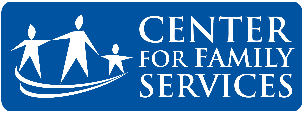 Referring Worker:Referring Worker:Email:Parent Signature:Date:DateTimeWorkerActivityNotes